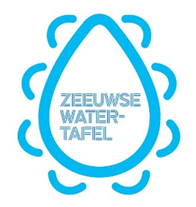 Zeeuwse Watertafel – thematafel Water Urgentie is er, zeker met droogte Hoe werken we toe naar de volgende stap? Onzekerheid is een grote tegenwerkende factor Teelt keuze. Stuur naar locatie en kijk daar naar de mogelijkheden (passende functie)Behoud het goede, maar kan dit wel in een veranderende wereld? Moeten we niet naar een nieuwe werkelijkheid?Van perceel  gebiedsaanpak voor hogere efficiëntieDraagvlak en bewustwording, ook in het onderwijs Er zijn al veel pilots, kun je deze optillen naar een bredere systeemaanpak per gebied/ regioZorg voor een goede bodemstructuur zodat de bodem water vast kan houden en er in de bodem beter water kan infiltreren Werk samen met gemeentes Maak gebruik van koppelkansen met andere opgaves Probeer nú te investeren in de mogelijkheden om water op te slaan. Niet wachten totdat we straks grote wateroverlast gaan ervaren in Zeeland, want dan zullen de kosten snel oplopen.Gebruik het water van de wateroverlast in tijden van droogte Sla water op in de bodem, kreekruggen of natuurgebiedenWat willen we (maatschappij + overheid) bereiken Draagvlak Gebiedsgericht maatwerk voor het hele beheergebied Haalbaar (technisch) en betaalbaar (financieel) ‘’Maakbaar’’ ? / ‘’Houdbaar’’ ?Bepalen van afwegings/ criteriumkader ‘’Vasthouden aan’’  ‘’Loslaten’’  Transitie. Keuzes makenKosten effectief maatregelen ontwikkelen 
2030-2040 Korte termijn 	Adaptie	Stappen in kosteneffectieveNa 2050 Lange termijn 	maatregelen economisch 	haalbaar (op gebiedsniveau)Water en bodem als basis zal steeds meer economische afweging vragen. Bewustzijn vergroten van gebruikers risico’s in beeld brengen 
Rol voor overheden